2022年7月6日 酒类市场检查现场图片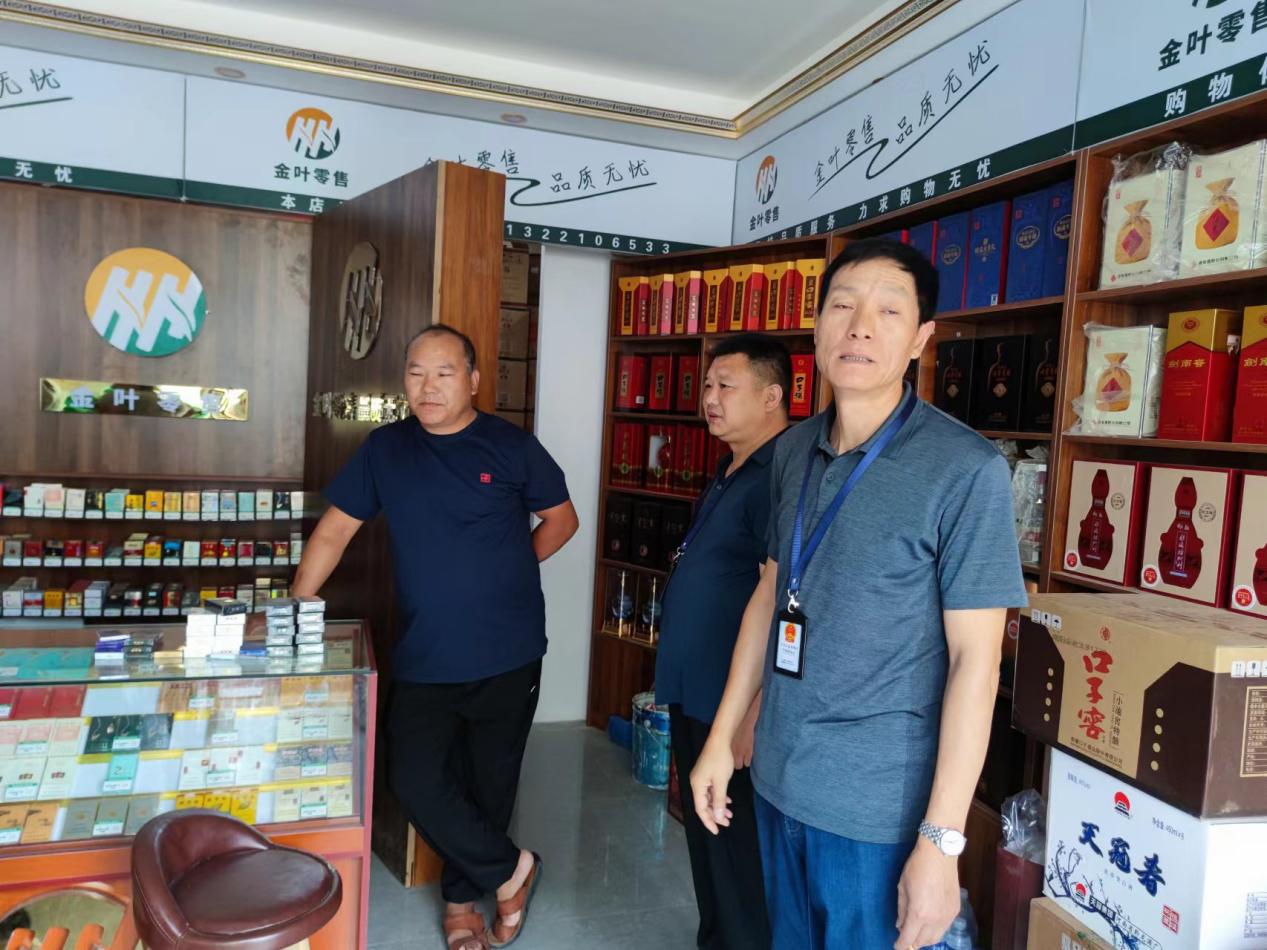 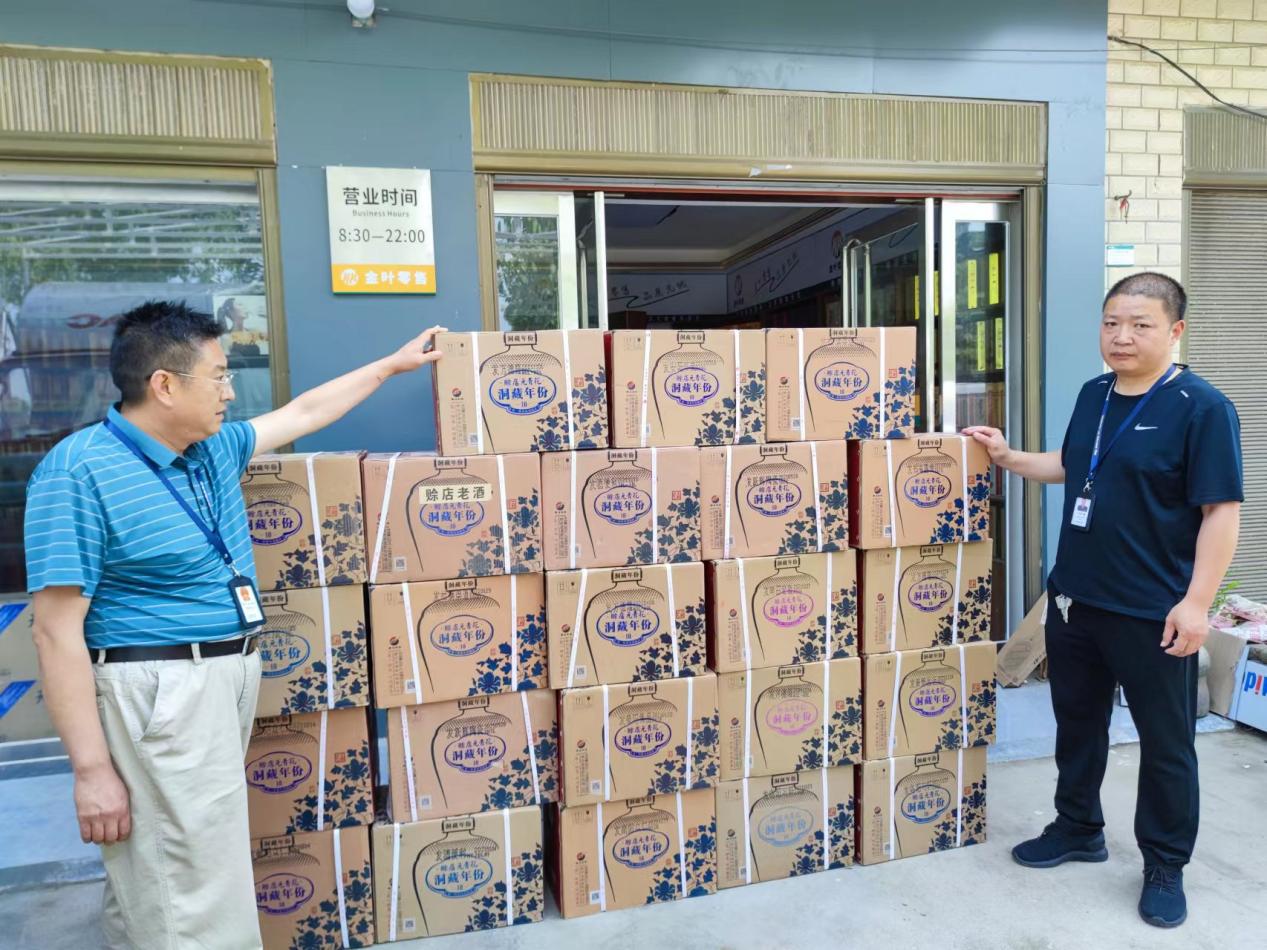 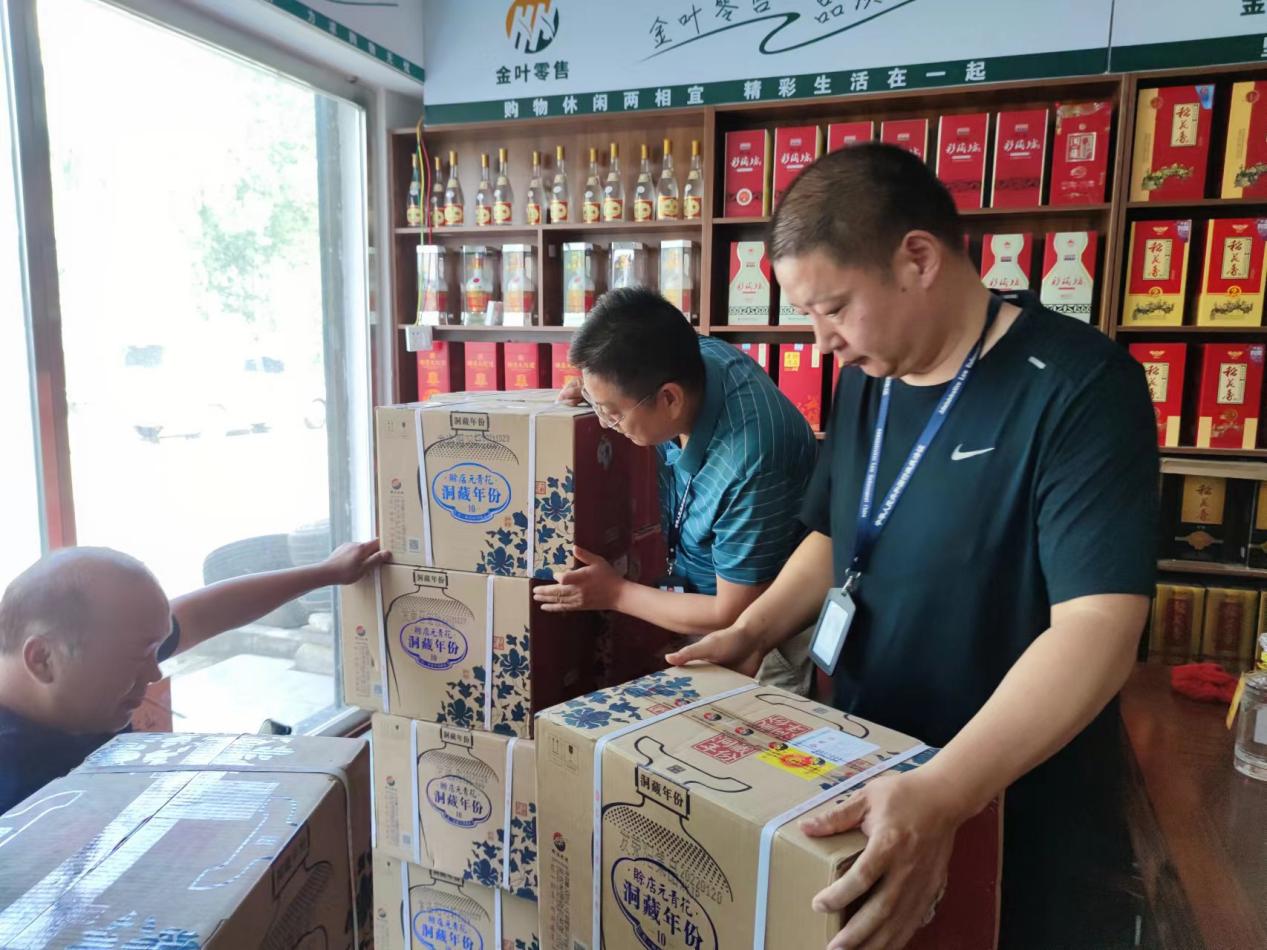 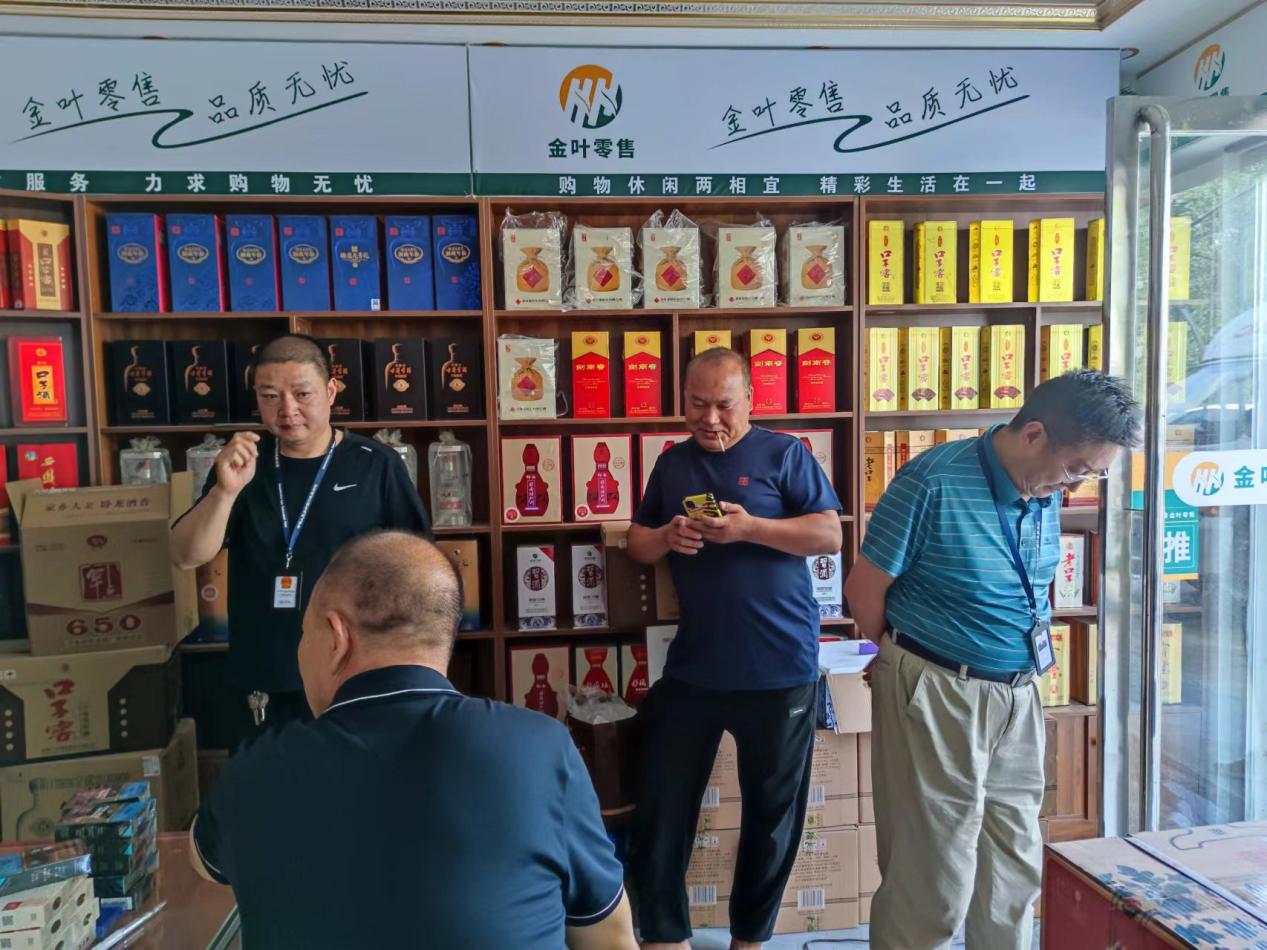 